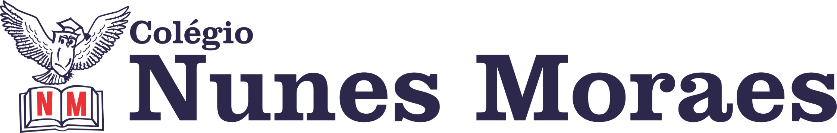 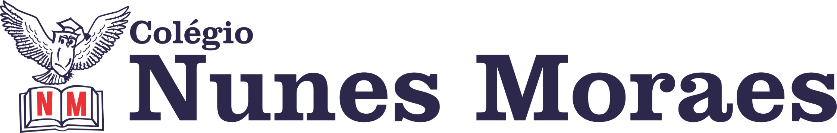 DIA: 24 DE FEVEREIRO DE 2021 - 3°ANO E.F1ª AULA   -Ensino Fundamental I: 3º ano – Componente curricular: Língua Portuguesa.Capítulo 3: Educar a consciência. Páginas: 61 a 63.Objeto de conhecimento: Análise linguística/semiótica: Separação de sílabas, identificação de quantidade de sílabas e classificação em monossílaba, dissílaba, trissílaba ou polissílaba.Aprendizagens essenciais: Identificar a quantidade de sílaba das palavras e classifica-las em monossílaba, dissílaba, trissílaba ou polissílaba.Link da videoaula: https://youtu.be/ux4ya7QlvqcROTEIRO DA AULA- Compreendendo a língua: Leitura e realização da atividade de sala. Págs.: 61 a 63; - Atividade de casa: Não tem;-ALUNOS DAS AULAS REMOTAS: Tempo para concluir a atividade de sala e tirar dúvidas com a professora.2ª AULA   -Ensino Fundamental I: 3º ano – Componente curricular: Matemática.Capítulo 3: Quanto tempo o tempo tem?  Pág.: 59.Objetos de conhecimento: Leitura de horas em relógios analógicos e digitais.Aprendizagens essenciais: ler horas em relógios analógicos e digitais.Link da videoaula: https://youtu.be/gUmds_pVoeIROTEIRO DA AULAAtividade de sala – Comece bem (cont.): Questões 3 a 5. Pág.: 59;Atividade de casa: Não tem.ALUNOS DAS AULAS REMOTAS: Tempo para concluir a atividade de sala e tirar dúvidas com a professora.3ª AULA   -Ensino Fundamental I: 3º ano – Componente curricular: Ciências.Capítulo 3: Luz nos olhos. Págs.: 44 a 47.Objetivos de conhecimento: Fontes luminosas.Aprendizagens essenciais: Identificar a luz como necessária para a visão.Link da videoaula: https://youtu.be/8RGLi2pXGwcROTEIRO DA AULAAbertura do capítulo 3 – Luz nos olhos. Págs.: 44 a 46;Atividade de sala: Agora é com você. Pág.:46 e 47.Atividade de casa: Não tem;ALUNOS DAS AULAS REMOTAS: Tempo para concluir a atividade de sala e tirar dúvidas com a professora.4ª AULA   -Ensino Fundamental I: 3º ano – Componente curricular: Arte.Capítulo 3: As partes do corpo. Págs.: 40 e 41.Objetos de conhecimento: Atividades de consciência corporal para a investigação de possibilidades criativas com movimentos do corpo em partes e com o todo.Aprendizagens essenciais: Participar de forma autônoma, crítica e autoral de trabalhos coletivos e colaborativos nas artes.Link da videoaula: https://youtu.be/F3cZutnoTzQROTEIRO DA AULAAtividade de sala: Agora é com você. Págs.: 40 e 41; Atividade de casa: Não tem;ALUNOS DAS AULAS REMOTAS: Tempo para concluir a atividade de sala e tirar dúvidas com a professora.MOMENTO GOOGLE MEET Realizaremos encontro no Google Meet hoje, às 10h30. Atividades propostas:Retirada de dúvidas sobre as videoaulas;Leitura e tabuada.Boa semana e bons estudos!